Variation and Selection in theEgyptian Origami Bird (Avis papyrus)INTRODUCTION The Egyptian Origami Bird (Avis papyrus) lives in arid regions of North Africa. It feeds on prom dates (Palmus juniorseniorus) and drinks from Palm Springs. Only those birds which can successfully fly the long distances between the sparsely spaced oases will be able to live long enough to breed successfully. In this lab, you will breed several generations of Origami Birds and observe the effect of various genotypes on the evolutionary success of these animals. MATERIALS 	Paper, tape, straws Scissors CoinSix-sided dieMETHODSPrepare ancestral bird: Cut two strips of paper, each 5 cm long x 7 cm wide.Label one H to represent the Head (anterior) region and one T to represent the Tail (posterior) region of the birdTape each strip of paper 2 cm from either edge of the straw.Refer to the image below to construct your bird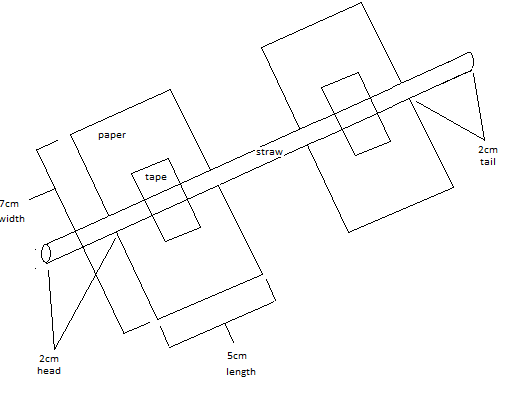 Breed offspring. Each Origami Bird lays a clutch of three eggs (1 clone & 2 chicks with mutations). Record the dimensions of each chick and hatch the birds using these instructions:The first egg has no mutations. It is a clone of the parent.In the interest of time you may substitute the parent when testing this chick.The other two chicks have mutations. For each chick, flip your coin and throw your die then record the results on the table.The coin flip determines where the mutation occurs: the head end or tail end of the bird.The die throw determines how different mutations affect the wing. Use the information in the table below to guide your bird construction. Lethal Mutations: A mutation which results in a wing falling off of the straw, etc. is lethal. Fortunately, Avis papyrus birds are known to “double clutch” when an egg is lost. If you should get a lethal mutation, disregard it and breed another chick.Test each chick.Choose 1 person in your group to ‘test’ your birds. This will reduce error involved in throwing motion.This person will, release the birds in a consistent manner from the same location with a gentle, overhand pitch. It is important to release the birds as uniformly as possible. Test each bird twice, record each flight distance and average the two distances for each chick.ReproductionThe most successful bird is the one which can fly the farthest.Mark which chick was the most successful on your table.The most successful bird is the sole parent of the next generation.Continue to breed, test, and record data for as many generations as you can in the time allotted.Stop producing generations at least 10 minutes before the end of class and begin comparing offspring with other groups and answering questions.RESULTSUse the table to record the dimensions of all chicks, and the most successful bird in each generation.Origami Bird Data SheetDiscussion QuestionsDid your experiment result in better flying birds? _______________________Explain the ways that this activity models natural selection.What are the dimensions of your most successful surviving bird?Evolution is the result of two processes: variation and selection.How did your experiment produce variation among the offspring?How did your experiment select offspring to breed the next generation?4) Compare your youngest bird with your neighbor’s youngest bird.         a) Compare and contrast the wings of other birds with your own.Explain why some aspects of the birds are similar.        c. Explain why some aspects of the birds are different.5) Predict the appearance of your youngest bird’s descendants if:a)  the selection conditions remain the same, the longest flying bird survives and 
        reproduces. b) the selection conditions change the worst flying bird survives to produce the most 
        offspring.Analysis Make a line graph that shows the distance of the most successful bird for each generation and include the following: Title for your graph. Axis labels of Generation Number on the x-axis and Distance with units (in parentheses) on the y-axis 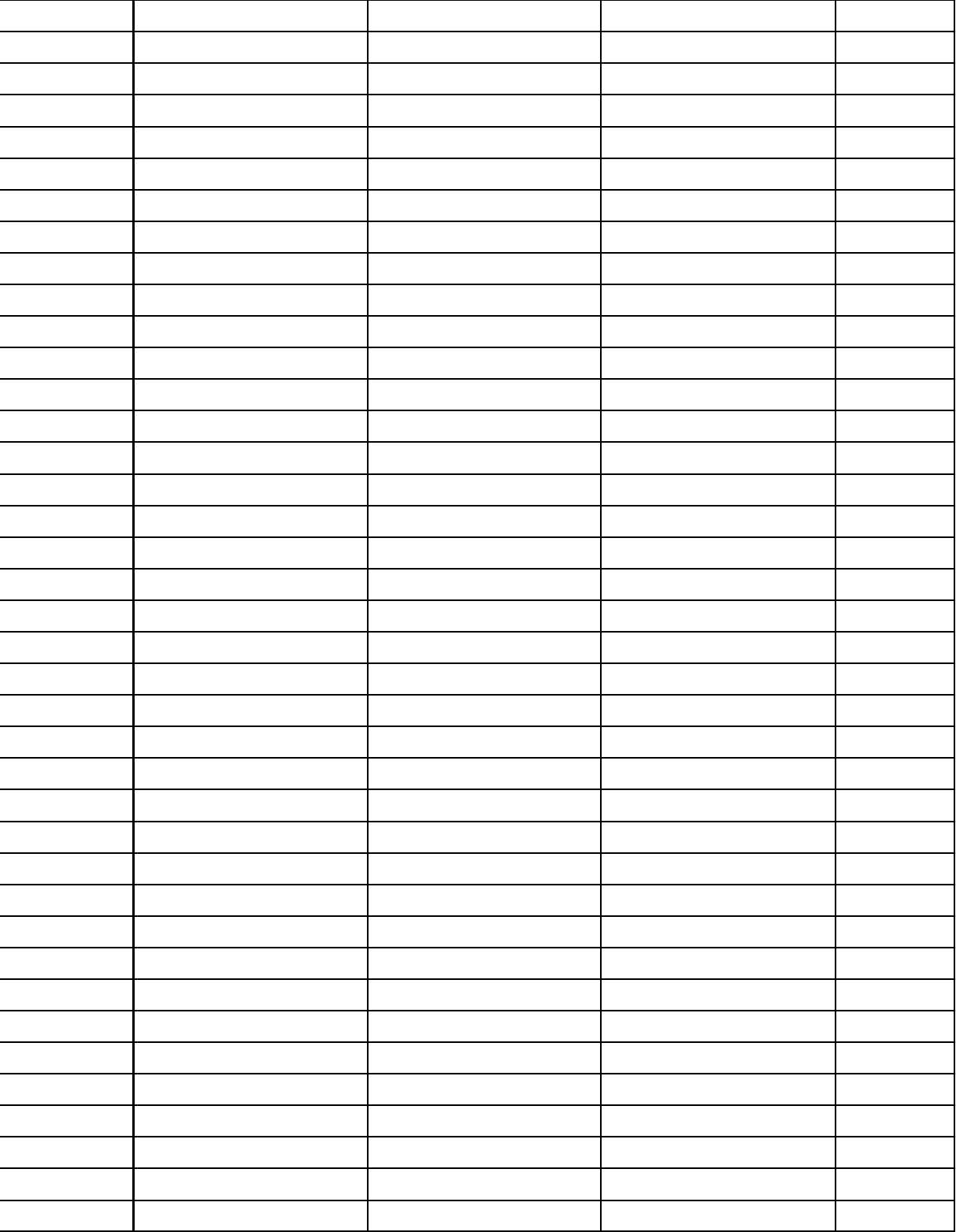 Coin Flip(determines where mutation occurs)Die Throw(determines how the mutation effects the wings)Heads = Head (anterior) wing mutationTails = Tail (posterior) wing mutation1 = The wing moves 1 cm toward the end of the straw2 = The wing moves 1 cm away from the end of the straw3 = The length of the wing increases 1 cm4 = The length of the wing decreases 1 cm5 = The width of the wing increases 1 cm6 = The width of the wing decreases 1 cmGenerationParent/ CloneParent/ CloneParent/ Clone2nd Chick2nd Chick2nd Chick3rd Chick3rd Chick3rd ChickMost FitDimensionsDimensionsFlight (cm)DimensionsDimensionsFlight (cm)DimensionsDimensionsFlight (cm)(Circle)PAnterior wing dimensions5 cm x 7 cm12AverageAnterior wing dimensions12AverageAnterior wing dimensions12AverageClone2nd Chick3rd ChickPPosterior wing dimensions5 cm x 7 cm12AveragePosterior wing dimensions12AveragePosterior wing dimensions12AverageClone2nd Chick3rd ChickPAnterior wing to head2 cm12AverageAnterior wing to head12AverageAnterior wing to head12AverageClone2nd Chick3rd ChickPPosterior wing to tail2 cm12AveragePosterior wing to tail12AveragePosterior wing to tail12AverageClone2nd Chick3rd ChickF1Anterior wing dimensions12AverageAnterior wing dimensions12AverageAnterior wing dimensions12AverageClone2nd Chick3rd ChickF1Posterior wing dimensions12AveragePosterior wing dimensions12AveragePosterior wing dimensions12AverageClone2nd Chick3rd ChickF1Anterior wing to head12AverageAnterior wing to head12AverageAnterior wing to head12AverageClone2nd Chick3rd ChickF1Posterior wing to tail12AveragePosterior wing to tail12AveragePosterior wing to tail12AverageClone2nd Chick3rd ChickF2Anterior wing dimensions12AverageAnterior wing dimensions12AverageAnterior wing dimensions12AverageClone2nd Chick3rd ChickF2Posterior wing dimensions12AveragePosterior wing dimensions12AveragePosterior wing dimensions12AverageClone2nd Chick3rd ChickF2Anterior wing to head12AverageAnterior wing to head12AverageAnterior wing to head12AverageClone2nd Chick3rd ChickF2Posterior wing to tail12AveragePosterior wing to tail12AveragePosterior wing to tail12AverageClone2nd Chick3rd ChickF3Anterior wing dimensions12AverageAnterior wing dimensions12AverageAnterior wing dimensions12AverageClone2nd Chick3rd ChickF3Posterior wing dimensions12AveragePosterior wing dimensions12AveragePosterior wing dimensions12AverageClone2nd Chick3rd ChickF3Anterior wing to head12AverageAnterior wing to head12AverageAnterior wing to head12AverageClone2nd Chick3rd ChickF3Posterior wing to tail12AveragePosterior wing to tail12AveragePosterior wing to tail12AverageClone2nd Chick3rd ChickGenerationParent/ Clone2nd Chick3rd ChickMost FitDimensionsFlight (cm)DimensionsFlight (cm)DimensionsFlight (cm)F4Anterior wing dimensions12AverageAnterior wing dimensions12AverageAnterior wing dimensions12AverageClone2nd Chick3rd ChickF4Posterior wing dimensions12AveragePosterior wing dimensions12AveragePosterior wing dimensions12AverageClone2nd Chick3rd ChickF4Anterior wing to head12AverageAnterior wing to head12AverageAnterior wing to head12AverageClone2nd Chick3rd ChickF4Posterior wing to tail12AveragePosterior wing to tail12AveragePosterior wing to tail12AverageClone2nd Chick3rd Chick